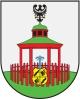 Sprawozdanie z realizacji rocznego programu współpracy Miasta Jedlina – Zdrój z organizacjami pozarządowymi i innymi podmiotami prowadzącymi działalność pożytku publicznego za 2017 rok.Zgodnie z art.5a. ust.1 pkt 3  ustawy z dnia 24 kwietnia 2003 r. o działalności pożytku publicznego i o wolontariacie( Dz.U. z 2018 r., poz.450) przedkładam sprawozdanie za 2017 rok z realizacji rocznego programu współpracy Miasta Jedlina – Zdrój z organizacjami pozarządowymi i innymi podmiotami prowadzącymi działalność pożytku publicznego.1. Projekt uchwały Rady Miasta Jedlina – Zdrój w sprawie programu współpracy Miasta Jedlina – Zdrój z organizacjami pozarządowymi i podmiotami prowadzącymi działalność pożytku publicznego na 2017 rok był konsultowany zgodnie z § 3 ust. 2 Uchwały Nr XXXVIII/202/10 Rady Miasta Jedlina – Zdrój z dnia 23 września 2010 r. w sprawie szczegółowego sposobu konsultowania z organizacjami pozarządowymi i podmiotami wymienionymi w art.3 ust. 3 ustawy o działalności pożytku publicznego i o wolontariacie projektów aktów prawa miejscowego w dziedzinach dotyczących działalności statutowej tych organizacji. Paragraf ten mówi, że: „organizacje mogą przedstawić swoje opinie w trakcie prac nad aktem prawa miejscowego, którego dotyczą konsultacje, na posiedzeniach właściwych komisji Rady Miasta”.2. Burmistrz Miasta Jedliny – Zdroju przedstawił do konsultacji poprzez opublikowanie w Biuletynie Informacji Publicznej Urzędu Miasta oraz na tablicach ogłoszeń w miejscach publicznych gminy projekt uchwały w sprawie programu współpracy Miasta Jedlina – Zdrój z organizacjami pozarządowymi i podmiotami prowadzącymi działalność pożytku publicznego na 2017 rok. Konsultacje trwały od 3 października do 21 października 2016 r. Uwagi i opinie do projektu programu współpracy nie wpłynęły.Następnie projekt uchwały został zaopiniowany zgodnie z kompetencją przez Komisję Spraw Społecznych. Informacja o posiedzeniu Komisji została podana do publicznej wiadomości poprzez wywieszenie zawiadomienia o posiedzeniu Komisji na tablicy ogłoszeń w Urzędzie Miasta i w miejscach publicznych gminy. Oprócz radnych, którzy są członkami stowarzyszeń działających w mieście, w posiedzeniu komisji nie uczestniczyli inni przedstawiciele organizacji pozarządowych. Radni wniosków nie zgłosili, projekt uchwały został zaopiniowany jednogłośnie pozytywnie.2. W 2017 roku organizacje pozarządowe oraz inne podmioty prowadzące działalność pożytku publicznego nie złożyły z własnej inicjatywy wniosku na realizację zadań publicznych.W ramach współpracy pozafinansowej:1. Wspólnie ze Stowarzyszeniem Miłośników Jedliny – Zdroju zorganizowano „Koncert Trzech Kultur”.2. Współpracowano merytorycznie i organizacyjnie przy Międzynarodowym Festiwalu Petanque, którego organizatorem jest Klub Sportowy „Petanque”.3. Organizacjom pozarządowym udzielono pomocy w wypełnianiu wniosków o przyznanie pozabudżetowych środków finansowych.4. Opiniowano wnioski o dotacje składane przez Uczniowski Klub Sportowy.5. Wraz z organizacjami pozarządowymi wypracowano wspólny kalendarz imprez i przekazywano im materiały promocyjne.6. Artykuły i informacje na temat działalności organizacji pozarządowych ukazywały się na stronie internetowej Urzędu Miasta, na facebooku oraz w gazetach współpracujących z Urzędem, np. „30 MINUT”, „Życie Aglomeracji Wałbrzyskiej”, „Przystanek Jedlina”, „Dobry i Bezpłatny”.7. Wspólnie opracowano kolejne wydanie  kalendarza na 2018 rok.8.W budynkach jednostek samorządowych gminy bezpłatnie udostępniano pomieszczenia na spotkania, posiedzenia, oraz na prowadzenie działalności statutowej organizacji pozarządowych.9. Informowano organizacje o ogłaszanych konkursach i inicjatywach.Opracowała:Krystyna Szemiel